My LighthouseMy Lighthouse….Takes me on trips and walks;Helps me when I am confused doing homework;Surprises me with stuff on my birthday;Encourages me to do my homework;Teaches me how to spell some words;Feeds me at dinner time;Takes me to exciting places;Guides me to go to school;Looks after me when I am sick;Talks to me when I am in trouble;Provides me with good advice when I am bored.My Lighthouse is my mum.By: Orquidia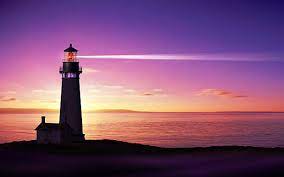 